СОВЕТУЕМ ПРОЧИТАТЬ ЛЕТОМ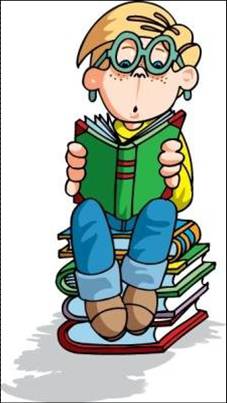 БУДУЩИМ  СЕМИКЛАССНИКАМА.С. Пушкин. «Повести Белкина». «Руслан и Людмила». «Полтава». «Медный всадник». Драматические произведения («Скупой рыцарь», «Моцарт и Сальери» и др.).Н.В. Гоголь. «Тарас Бульба». «Миргород». «Вий»И.С. Тургенев. «Записки охотника».Л.Н. Толстой.  «Отрочество». «Юность»Н.С. Лесков. «Привидения в Инженерном замке»М. Горький. «Детство». «В людях»К. Чуковский. «Серебряный герб»М. Шолохов. «Донские рассказы». «Судьба человека» Л. Кассиль. «Кондуит и Швамбрания». «Улица младшего сына» Л. Пантелеев. «Ленька Пантелеев». «Республика ШКИД»В.П. Беляев. «Старая крепость» и др.А. Грин. «Алые паруса». «Бегущая по волнам»Г. Троепольский. «Белый Бим Черное ухо»А. Приставкин. «Ночевала тучка золотая» Н. Дубов. «Мальчик у моря»А. Беляев. «Человек-амфибия». «Голова профессора Доуэля»В. Шукшин. «Экзамен» и др.И. Ефремов. Звездные корабли» и др.У. Шекспир. «Укрощение строптивой». «Двенадцатая ночь».Ч. Диккенс. «Приключения Оливера Твиста». А. Дюма. «Три мушкетера» и др.Р. Сабатини. «Одиссея капитана Блада».Ф. Купер. «Последний из могикан», «Пионер», «Следопыт», «Зверобой» Ж. Верн. «Дети капитана Гранта». «Таинственный остров»О.Генри. «Вождь краснокожих» и др.М. Рид. «Всадник без головы»Дж. Свифт. «Путешествие Гулливера»Г. Уэллс. «Человек-невидимка»Д. Лондон. «Мексиканец». «Белый клык». «Под палубным тентом» и др.В. Гюго. «93-й год». «Человек, который смеется» и др.Г.Р. Хаггард. «Дочь Монтесумы» и др.Р. Киплинг. «Дьявол и морская бездна» и др.А. Конан Дойл. «Повести о Шерлоке Холмсе» и др.